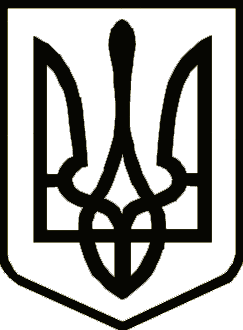 УкраїнаНІЖИНСЬКА РАЙОННА РАДАЧЕРНІГІВСЬКОЇ ОБЛАСТІРІШЕННЯ(п’ята сесія восьмого скликання)  29 квітня 2021 року           м. НіжинПро надання дозволу відділу освіти Ніжинської районної державної адміністрації на списання основних засобів та інших необоротних матеріальних активів, які є непридатними до використання, фізично зношені та морально застарілі  	Відповідно до Положення про порядок відчуження та списання майна, що є спільною власністю територіальних громад сіл, селища Ніжинського району, затвердженого рішенням XXIII сесії Ніжинської районної ради від  03.07.2009 року, керуючись пунктом  19 частини 1 статті 43, статтею 60 Закону України «Про місцеве самоврядування в Україні»,  районна рада вирішила:Надати дозвіл відділу освіти Ніжинської районної державної адміністрації на списання з балансу основних засобів непридатних для використання (фізично зношених та морально застарілих) згідно додатку 1 Надати дозвіл відділу освіти Ніжинської районної державної адміністрації на списання з балансу інших необоротних матеріальнихактивів, які є непридатними до використання  (фізично зношених та морально застарілих) згідно додатку 2Списання здійснити відповідно до вимог Положення про порядок відчуження та списання майна, що є спільною власністю територіальних громад сіл, селища Ніжинського району, затвердженого рішенням районної ради від  03.07.2009  року.Контроль за виконанням рішення покласти на постійну комісію районної ради з питань управління та розпорядження об’єктами комунальної власності. Голова районної ради                             Анатолій КРАСНОСІЛЬСЬКІЙ        ЗАТВЕРДЖЕНОрішенням п’ятої сесіїНіжинської районної радиЧернігівської області восьмого скликаннявід __________ 2021 р.	Додаток Перелікосновних засобів відділу освіти Ніжинської районної державної адміністрації, які підлягають списанню,як непридатні до використання, фізично зношені та морально застарілі Начальник відділу освітиНіжинської районної державної адміністрації 				                      Н.С. ЖигунЗАТВЕРДЖЕНОрішенням п’ятої сесіїНіжинської районної радиЧернігівської області восьмого скликаннявід __________ 2021 р.	Додаток 2Перелікінших необоротних матеріальних активів  відділу освіти Ніжинської районної державної адміністрації, які підлягають списанню, як непридатні до використання, фізично зношені та морально застарілі Начальник відділу освітиНіжинської районної державної адміністрації 				                      Н.С. Жигун              №п/п НайменуванняІнвентарний номерРік випускуКількістьБалансова вартість1Принтер МФУ101480006200313214,002Комп’ютер101480020200714021,003Комп’ютер101480021200814420,004Ноутбук101480022200815325,005Системний блок101480007200811970,006Монітор101480024200911645,007Системний блок101480025200912871,008Системний блок101480027200915534,009Монітор101480028200911652,0010Монітор101480029201011500,0011Системний блок101480030201013850,0012Системний блок101480032201013850,0013Системний блок101480033201015036,0014Принтер Сенон10190035201111500,0015Ноутбук «Асус»101480034201215036,0016Ноутбук «Леново»101480036201215383,0017Комп’ютер101480037201115163,0018Комп’ютер101480038201115171,0019Принтер101480040200811426,0020Системний блок101480041201113195,0021Системний блок101480042201013071,0022Системний блок101480043201014005,0023Системний блок101480044201013938,0024Телефакс «Шарп»10149000520011751,0025Принтер « НР»101490007200312722,0026Принтер101490009200411305,0027Факс101490014200611289,0028Факс101490018200611289,0029Принтер НР10149002320081960,0030Принтер101490024201011700,0031Принтер101490025201112580,0032Принтер самсунг101490026201111308,0033БФУ «Conan»101490028201111826,0034Музичний центр101490032201612700,0035Проектор101490034201616000,0036Меблі в гарнітурі101630009198611280,00№п/п НайменуванняІнвентарний номерКількістьБалансова вартість1Монітор 1113013656450,002Системний блок1113074114659,003Принтер 111301791975,004Принтер Canon111306251920,005Монітор1113050911746,006Принтер Canon1113061214450,007Монітор1113051111672,008Монітор1113051011672,009Системний блок1113051912529,0010Системний блок1113052313739,0011БФП Сanon1113052112767,0012Багатофункційний пристрій1113052012485,0013Принтер лазерний1113051312149,0014Системний блок1113062712300,0015Принтер Canon1113051412000,0016Системний блок1113051512490,0017БФП принтер1113067115698,0018Цифровий фотоапарат111300401600,0019Сканер111303511792,0020Монітор1113062811290,0021Блок безперебійного живлення111306091600,0022Мотокоса «Фореста»1113074012980,0023Монітор1113051211700,0024Монітор1113039611290,0025Блок безперебійного живлення111303801540,0026Блок безперебійного живлення111306541760,0027Системний блок1113070511611,00